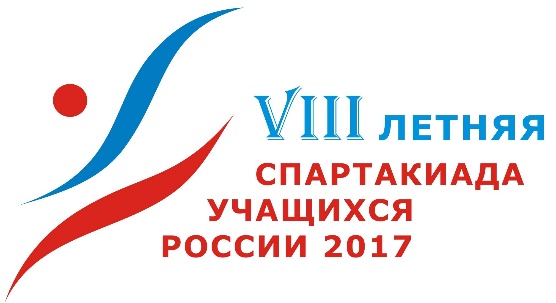 ИНФОРМАЦИОННЫЙ БЮЛЛЕТЕНЬ № 1714 августа 2017Подошел к завершению финальный этап VIII летней Спартакиады учащихся России 2017 года.		Завершились три вида спортивной программы Спартакиады: - в г. Саранск  по велоспорту-ВМХ: 1 место – Республика Мордовия, 2 место - Москва, 3 место – Санкт-Петербург;- в г. Тюмень – по скалолазанию победителем командного первенства стала команда Красноярского края, 2 место заняла команда Челябинской области, 3 место - команда Тюменской области;- в г. Ростов-на-Дону состоялись соревнования по фехтованию, в которых призерами стали: 1 место – команда Москвы, 2 место – команда Санкт-Петербурга, 3 место – команда Московской области.    Всего в соревнованиях Спартакиады приняли участие 10257 человек из 83 субъектов Российской Федерации, в том числе 8053 спортсмена (из них 4105 юношей и 3948 девушек) и 2204 тренера. Результаты общекомандного первенства среди спортивных сборных команд субъектов Российской Федерации(закончились 55 «зачетных» спортивных дисциплин программы из 55)Общее количество участников Спартакиады*Субъекты Российской Федерации участвуют в нескольких видах спорта **Спортивные школы участвуют в нескольких видах спортаРезультаты общекомандного первенства среди спортивных сборных команд субъектов Российской Федерации по видам спортаИтоги командного первенства среди Организаций – спортивных школ, ЦОП, спортивных клубов и т.п.(пункт 6.3.3 Положения о спортивных соревнованиях Спартакиады)Велоспорт-ВМХГребной спорт (академическая гребля)СкалолазаниеФехтованиеРапира (юноши)Рапира (девушки)Шпага (юноши)Шпага (девушки)Сабля (юноши)Сабля (девушки)Хоккей на траве (юноши)Количество участниковРаспределение медалей и призовых мест между субъектами РФРаспределение медалей и призовых мест по видам спорта между субъектами РФПобедители и призеры Спартакиады по видам спортаВелоспорт-ВМХ      	 г. Саранск		            					       12-15 августа 2017 годаГонка «эстафета» - хроно-гонка (2 юноши + 2 девушки)Гонка – «Классик»  юноши Гонка – «Классик» девушки Скалолазаниег. Тюмень	 			         			       	      11 – 15 августа  2017 г. Боулдеринг Боулдеринг Фехтование           г. Ростов-на-Дону						                10 - 15 августа 2017 г.Сабля  юноши – личные соревнованияСабля девушки – личные соревнованияГЛАВНЫЙ СЕКРЕТАРИАТ СПАРТАКИАДЫМестоСубъект Российской ФедерацииИтоговая сумма очковМестоСубъект Российской ФедерацииИтоговая сумма очковI группа – 2 млн. человек и болееI группа – 2 млн. человек и болееI группа – 2 млн. человек и более1Москва40902Санкт-Петербург33423Московская область30604Краснодарский край28065Ростовская область20046Свердловская область16527Республика Татарстан 15708Челябинская область14589Самарская область138210Красноярский край116411Республика Башкортостан 101512Воронежская область92213Нижегородская область90014Волгоградская область76015Новосибирская область74816Алтайский край46117Кемеровская область44518Саратовская область44219Ставропольский край43920Иркутская область33021Республика Крым32622Пермский край31123Республика Дагестан 23024Оренбургская область142II группа – до 2 млн. человек      II группа – до 2 млн. человек      II группа – до 2 млн. человек      1Ленинградская область9512Приморский край7193Тюменская область5264ХМАО-Югра4895Пензенская область4836Ярославская область4457Удмуртская Республика4078Хабаровский край3949Чувашская Республика30710Липецкая область30511Рязанская область29812Вологодская область29413Астраханская область29014Омская область28415Белгородская область20816Архангельская область18917Ивановская область17818Курская область17119Ульяновская область16620Тверская область15421Калужская область15222Забайкальский край14123Брянская область13924Тульская область11425Кировская область11026Владимирская область9227Томская область9128Чеченская Республика1729Тамбовская область5III группа – до 1 млн. человекIII группа – до 1 млн. человекIII группа – до 1 млн. человек1Калининградская область3012РСО-Алания2953Республика Мордовия 2214Республика Саха (Якутия) 2095Кабардино-Балкарская Республика1736Республика Адыгея 1477Смоленская область1288Псковская область1259Севастополь12010Костромская область10511Республика Коми 10312Новгородская область9813Курганская область9214Сахалинская область8415Республика Бурятия 7916ЯНАО7617Республика Хакасия 7518Республика Карелия  7519Амурская область7320Орловская область6921Республика Марий Эл 4722Республика Алтай 3623Республика Тыва 2424Мурманская область1225Республика Калмыкия 1026Магаданская область827Камчатский край828Карачаево-Черкесская Республика629Республика Ингушетия 130Ненецкий АО1№Вид спортаКол-во СРФ*Кол-во СШ**Количество участниковКоличество участниковКоличество участниковКоличество участниковКоличество участников№Вид спортаКол-во СРФ*Кол-во СШ**ЮношиДевушкиВсего спортсменовТренерыВсего1Бадминтон26528582167452122Баскетбол1444120120240562963Бейсбол815128128301584Бокс44798130111511625Велоспорт-БМХ10 1830285818766Велоспорт-маунтинбайк1834514899351347Велоспорт-трек183211390203612648Велоспорт-шоссе2952134100234783129Водное поло 12321541222766534110Волейбол12531371432804832811Пляжный волейбол26434048884413212Гандбол10181571563134635913Гольф9917926144014Гребля на байдарках и каноэ28621881012895634515Гребной слалом2130451051503418416Гребной спорт (академическая гребля)21401581473057137617Дзюдо439572601325118318Каратэ406886671536221519Конный спорт30471311012313726020Легкая атлетика4917924227551712364021Настольный теннис214457581153014522Парусный спорт24 5289791683820623Плавание281171481452935634924Прыжки в воду13214238802810825Прыжки на батуте27365044942712126Пулевая стрельба4482105952006226227Регби1219224873115436528Самбо5010889881775323029Синхронное плавание14251461464018630Скалолазание28 3759571163014631Современное пятиборье14195147983413232Софтбол9141061062813433Спортивная борьба (вольная борьба)377295871826024234Спортивная борьба (греко-римская борьба)3410001003513535Спортивная гимнастика3763 89881778726436Стендовая стрельба8136828961911537Стрельба из лука315662641263816438Теннис1222313465238839Триатлон1926373774199340Тхэквондо-ВТФ38655046964414041Тяжелая атлетика4376124701945424842Фехтование3365 1121132255528043Футбол14511791593385439244Хоккей на траве10291631643273936645Художественная гимнастика25491971975725446Шахматы15353030601575ИТОГО83410539488053220410257МестоСубъект Российской ФедерацииВелоспорт-ВМХВелоспорт-ВМХВелоспорт-ВМХВелоспорт-ВМХВелоспорт-ВМХСкалолазаниеСкалолазаниеСкалолазаниеМестоСубъект Российской ФедерацииСумма очковСумма очковМесто Место Очки команд зачетаСумма очковМесто Очки команд зачетаI группа – 2 млн. человек и болееI группа – 2 млн. человек и болееI группа – 2 млн. человек и болееI группа – 2 млн. человек и болееI группа – 2 млн. человек и болееI группа – 2 млн. человек и болееI группа – 2 млн. человек и болееI группа – 2 млн. человек и болееI группа – 2 млн. человек и болееI группа – 2 млн. человек и более1Москва79227575187,598452Санкт-Петербург68337070184,519403Московская область9644656513,5922134Краснодарский край1277750508611335Ростовская область25,0918196Свердловская область285,184657Республика Татарстан 8Челябинская область19410103535487,592759Самарская область10Красноярский край729,0918011Республика Башкортостан 19965512Воронежская область209,1856013Нижегородская область14Волгоградская область15Новосибирская область84123116Алтайский край35172117Кемеровская область1026918Саратовская область19Ставропольский край20Иркутская область12241121Республика Крым22Пермский край147,59103523Республика Дагестан 24Оренбургская областьII группа – до 2 млн. человекII группа – до 2 млн. человекII группа – до 2 млн. человекII группа – до 2 млн. человекII группа – до 2 млн. человекII группа – до 2 млн. человекII группа – до 2 млн. человекII группа – до 2 млн. человекII группа – до 2 млн. человекII группа – до 2 млн. человек1Ленинградская область20,5919172Приморский край1520153Тюменская область323,183704ХМАО-Югра13,523125Пензенская область1256655556Ярославская область7Удмуртская Республика15388454514,0921148Хабаровский край9Чувашская Республика10Липецкая область11Рязанская область12Вологодская область49162313Астраханская область14Омская область1165560603,3328715Белгородская область16Архангельская область17Ивановская область18Курская область19Ульяновская область20Тверская область21Калужская область22Забайкальский край23Брянская область16899404024Тульская область25Кировская область26Владимирская область27Томская область28Чеченская Республика29Тамбовская областьIII группа – до 1 млн. человекIII группа – до 1 млн. человекIII группа – до 1 млн. человекIII группа – до 1 млн. человекIII группа – до 1 млн. человекIII группа – до 1 млн. человекIII группа – до 1 млн. человекIII группа – до 1 млн. человекIII группа – до 1 млн. человекIII группа – до 1 млн. человек1Калининградская область1967502РСО-Алания3Республика Мордовия 411180804Республика Саха (Якутия) 5Кабардино-Балкарская Республика6Республика Адыгея 11,3325107Смоленская область5415258Псковская область9Севастополь81132910Костромская область11Республика Коми 12Новгородская область13Курганская область14Сахалинская область15Республика Бурятия 16ЯНАО64142717Республика Хакасия 18Республика Карелия  5,5927819Амурская область20Орловская область21Республика Марий Эл 22Республика Алтай 23Республика Тыва 24Мурманская область25Республика Калмыкия 26Магаданская область27Камчатский край28Карачаево-Черкесская Республика29Республика Ингушетия 30Ненецкий АОМестоСубъект Российской ФедерацииФехтованиеФехтованиеФехтованиеФехтованиеФехтованиеМестоСубъект Российской ФедерацииСумма очковСумма очковМесто Место Очки команд зачетаI группа – 2 млн. человек и болееI группа – 2 млн. человек и болееI группа – 2 млн. человек и болееI группа – 2 млн. человек и болееI группа – 2 млн. человек и болееI группа – 2 млн. человек и болееI группа – 2 млн. человек и более1Москва13641180802Санкт-Петербург8102275753Московская область6273370704Краснодарский край30202015155Ростовская область272101035356Свердловская область22232312127Республика Татарстан 6174465658Челябинская область65171721219Самарская область48566555510Красноярский край826269911Республика Башкортостан 51055606012Воронежская область102525101013Нижегородская область43777505014Волгоградская область15Новосибирская область39988454516Алтайский край1841111333317Кемеровская область18Саратовская область1381313292919Ставропольский край826269920Иркутская область21Республика Крым729296622Пермский край23Республика Дагестан 24Оренбургская областьII группа – до 2 млн. человекII группа – до 2 млн. человекII группа – до 2 млн. человекII группа – до 2 млн. человекII группа – до 2 млн. человекII группа – до 2 млн. человекII группа – до 2 млн. человек1Ленинградская область67161623232Приморский край43030553Тюменская область33232334ХМАО- Югра5Пензенская область82626996Ярославская область54181819197Удмуртская Республика8Хабаровский край9Чувашская Республика10Липецкая область11Рязанская область12Вологодская область1601212313113Астраханская область14Омская область15Белгородская область16Архангельская область17Ивановская область311919171718Курская область39799404019Ульяновская область302020151520Тверская область21Калужская область133332222Забайкальский край23Брянская область24Тульская область25Кировская область182424111126Владимирская область27Томская область28Чеченская Республика29Тамбовская областьIII группа – до 1 млн. человекIII группа – до 1 млн. человекIII группа – до 1 млн. человекIII группа – до 1 млн. человекIII группа – до 1 млн. человекIII группа – до 1 млн. человекIII группа – до 1 млн. человек1Калининградская область2РСО-Алания88141427273Республика Мордовия 4Республика Саха (Якутия) 5Кабардино-Балкарская Республика6Республика Адыгея 7Смоленская область71151525258Псковская область9Севастополь272222131310Костромская область11Республика Коми 12Новгородская область13Курганская область14Сахалинская область15Республика Бурятия 16ЯНАО17Республика Хакасия 18Республика Карелия  19Амурская область20Орловская область21Республика Марий Эл 430305522Республика Алтай 23Республика Тыва 24Мурманская область25Республика Калмыкия 26Магаданская область27Камчатский край28Карачаево-Черкесская Республика29Республика Ингушетия 30Ненецкий АОМестоСпортивная школаСубъект РФЗСБ456Остальные места1ГБОУ ШИ № 357 "Олимпийские Надежды"Санкт-Петербург41119 место-12АНО ВК "Локомотив" Пенза Пензенская область 118 место-23СДЮСШОР Петродворцовского р/наСанкт-Петербург115 место-14ГБУ "СШОР Нагорная Москомспорта"Москва47 место-2, 10 место-2, 13 место-15ГБУ РМ "СШОР по велоспорту"Республика Мордовия 14119 место-16ГБУ РМ "КСШОР" Республика Мордовия 117ГБУ МО "СШОР по велоспорту"Московская область48 место-1, 9 место-1, 11 место-2, 13 место-1, 28 место-18МБУ "Спортивный клуб"Олимп"Москва19БУ ОО "Омский велоцентр"Омская область2112 место-1, 15 место-110СДЮСШОР № 8Омская область217 место-1, 18 место-111ГБУ КК "ЦОП по велосипедному спорту"Кранодарский край 28 место-1, 17 место-1, 26 место-112МБУ "СШ "Энергия" МО Тихорецкий рнКранодарский край 214 место-2, 24 место-113МБУ СШОР "Сарапул"Удмуртская Республика 7 место-2, 16 место-1, 20 место-1, 21 место-114БУ УР "ССШОР по велоспорту"Удмуртская Республика 7 место-2, 20 место-1, 23 место-1, 25 место-115МБУ ДО "ДЮСШ № 4 Пенза Пензенская область 8 место-2, 16 место-1, 19 место-1, 27 место-116МБУ ДО ДЮСШ ОлимпБрянская область 9 место-4, 12 место-1, 18 место-1, 22 место-2, 30 место-117МБУ СШОР № 2 Копейск Челябинская область10 место-4, 23 место-1, 24 место-1, 25 место-1, 26 место-1, 27 место-1, 29 место-118ДЮСШ № 2 Калининского р-наСанкт-Петербург21 место-1МестоСпортивная школаСубъект РФ3СБ456Остальные места1ГБУ КК "ЦОП гребного спорта"Краснодарский край642218 место-2, 12 место-22МБУ ДО НСДЮСШОР по гребному спортуНижегородская область62247 место-1, 12 место-2, 14 место-4, 16 место-3, 19 место-43ГБУ ДО ПО ЦСППсковская область5110 место-6, 11 место-7, 12 место-2, 19 место-14ГБУ Московской области "Спортивная школа олимпийского резерва по летним видам спорта"Московская область2511 место-1, 13 место-6, 18 место-1, 19 место-15СДЮСШОР Курортного р-на им.В.Кореньковаг. Санкт-Петербург221217 место-1, 8 место-46ГБПОУ РО "РОУОР"Ростовская область215247 место-4, 9 место-2, 10 место-2, 13 место-2, 14 место-1, 17 место-17СПБ ГБОУ  СПО "КОР №1"г. Санкт-Петербург218ГБОУ СО ДО ОСШСамарская область1219ГБПОУ "МССУОР№2"Москва7128 место-1, 19 место-110ГБУ "СШ № 26"Москва247 место-2, 9 место-4, 10 место-211ГБУ "ФСО" "Юность Москвы"Москва212АНО СДЮСШОР "Буревестник"Москва11113 место-113Казанское УОРРеспублика Татарстан1114СШОР №8Ростовская область118 место-415ГАУ "СШОР №2"Самарская область4317 место-2, 10 место-4, 16 место-2, 18 место-2, 19 место-216МБУ ФСО "СШОР по академической гребле г.Коломны"Московская область47 место-2, 8 место-2, 13 место-6, 19 место-217ГБУ КО "СШОР по гребному спорту"Калужская область28 место-4, 11 место-1, 13 место-2, 17 место-6, 18 место-8, 19 место-618МОУ ДО"СШОР№10Липецкая область847 место-2, 8 место-2, 9 место-6, 11 место-2, 12 место-3, 14 место-2, 15 место-1, 16 место-4, 19 место-119МБОУ ДО ДЮСШ по ВГВСРеспублика Татарстан3410 место-2, 13 место-2, 16 место-8, 19 место-920МБУ ДО ДЮСШ Муниципального образования Тимашевский РайонКраснодарский край18 место-2, 9 место-4, 15 место-2, 18 место-121МБУ ДО СДЮСШОР № 14 "Жигули"Самарская область17 место-1, 19 место-122ГБУСО СШОР по ГССаратовская область467 место-4, 9 место-3, 11 место-2, 12 место-2, 16 место-3, 19 место-423 СПБ ГБОУ ДОД СДЮСШОР "ШВСМ по ВВС"г. Санкт-Петербург447 место-4, 19 место-124ГОАУ "КССШОР "Олимп"Новгородская область4210 место-4, 12 место-8, 19 место-825ГБУ автономная организация "СШОР им.В.В.Тихонова)Астраханская область29 место-4, 12 место-4, 13 место-1, 16 место-4, 19 место-626ГБУ ДО КО СДЮСШОР по водным видам спортаКалининградская область7 место-2, 11 место-4, 19 место-327ГАУ "СШОР №1"Самарская область7 место-1, 17 место-1, 19 место-228МУ ДО "СК Металлург-Магнитогорск"Челябинская область8 место-2, 12 место-3, 15 место-6, 18 место-4, 19 место-129ГБУ "СШОР по видам гребли им А.Серединой"Тверская область9 место-2, 10 место-4, 111 место-4, 14 место-2, 15 место-2, 17 место-4, 19 место-630МАУ ДО ДЮСШСаратовская область9 место-1, 15 место-131МУ ДО ДЮСШ №2Челябинская область10 место-1, 12 место-3, 14 место-2, 15 место-4, 16 место-2, 17 место-4, 19 место-632Муниципальное казенное учреждение дополнительного образования ДЮСШРеспублика Карелия11 место-4, 14 место-4, 17 место-4, 18 место-6, 19 место-633МБУ ДО ДЮСШ "Ника"Псковская область11 место-1, 13 место-4, 17 место-2, 19 место-134МБУ ДО ДЮСШСвердловская область12 место-2, 19 место-1035МБУ ДО ДЮСШ по водным видам спорта "Морская школа"Калининградская область13 место-1, 14 место-1, 17 место-2, 19 место-336МАОУ  ДО "Светловский городской округ"СДЮСШОР"Калининградская область13 место-1, 15 место-4, 17 место-14, 19 место-137МАУ ДО СДЮСШОР № 16         г. ТомскаТомская область14 место-4, 18 место-2, 19 место-438СШОРК филиала ФАУ МО РФ ЦСКА г.КалининградКалининградская область14 место-2, 17 место-1, 19 место-139МБУ ДО "ДЮСШ ТЭИС"Новосибирская область18 место-2, 19 место-240ЦСКАг. Санкт-Петербург19 место-1МестоОрганизацияСубъект РФ123456Остальные места 1МБУДО "СДЮСШОР имени В.В. Путинцева"Красноярский край142217м-1, 8м-2, 9м-2,10м-1, 11м-1, 13м-1, 15м-1, 17м-3, 19м-1, 21м-1,24м-1, 25м-1, 26м-1, 32м-1,33м-1,36м-1, 41м-1,43м-1, 51м-1, 53м-1, 58м-12МАУ ДО СДЮСШОР №2 г. ТюмениТюменская обл.1117м-1, 8м-1, 13м-1, 18м-1, 20м-1, 22м-1, 26м-1, 35м-1, 43м-1, 44м-1, 46м-1, 51м-1, 54м-2, 55м-3, 57м-2, 58м-1, 59м-13МБУ "СШ Вертикаль"Челябинская обл.117м-1, 8м-1, 10м-1, 11м-1, 17м-1, 19м-1, 22м-1, 23м-1, 24м-1, 26м-1, 29м-1, 31м-1, 35м-14ГБУ СШ №7Севастополь17 место-1, 54 место-15ООО "Агидель - Спутник" г. СалаватРесп. Башкортостан18 место-1, 18 место-1, 20 место-1, 55 место-1, 57 место-16МБУ ДО г. Новосибирска "ДЮСШ технического, экстремального, интеллектуального спорта"Новосибирская обл.116 место-1, 18 место-1, 40 место-1, 41 место-1, 47 место-1, 49 место-2, 50 место-17МАУДО ДТДиМКалининградская обл.1119 место-1, 43 место-1, 50 место-18Общественная организация «Краснодарская краевая Федерация скалолазания»Краснодарск. кр.1139 место-19МБУ "ФСК "Фортуна"ЯНАО111 место-1, 53 место-110МАУ ДО СДЮСШОР  г.ИшимТюменская обл.112 место-1, 15 место-1, 26 место-1, 48 место-1, 53 место-111МБУДО "ДЮСШ"Челябинская обл.21116м-1, 19м-1, 20м-1, 21м-1, 28м-1, 37м-1, 42м-1, 43м-1, 46м-1, 50м-1, 55м-112ГБУ "СШОР №24" МоскомспортаМосква119м-1, 14м-1, 16м-1, 17м-1, 20м-1, 25м-1, 26м-2, 27м-1, 29м-1, 30м-1, 36м-2, 37м-2, 38м-1, 39-м1, 40м-1, 46м-1, 49м-1, 55м-1, 58м-113МБУ ДО ДЮСШ №14Воронежская обл.1111м-1, 12м-1, 14м-1, 17м-1, 20м-1, 23м-2, 26м-3, 28м-2, 34м-1, 41м-1, 43м-1, 48м-1, 49м-3, 52м-1, 54м-114МОУДОД СДЮСШОР ГВССвердловская обл.19м-1, 12м-1, 13м-1, 20м-1, 22м-1, 24м-1, 26м-1, 31м-1, 33м-1, 36м-1, 39м-1, 40м-1, 45м-1, 49м-1, 52м-2, 56м-115СДЮСШОР, ГБОУ "Балтийский берег"Санкт-Петербург19м-1, 14м-1, 16м-1, 18м-2, 25м-2, 26м-1, 29м-3, 30м-1, 32м-1, 34м-1, 36м-1, 38м-1, 44м-1, 46м-2, 48м-1, 49м-1, 50м-1, 58м-116Федерация альпинизма и скалолазания Персмкого краяПермский край110м-1, 11м-1, 14м-1, 16м-2, 19м-1, 26м-1, 27м-1, 30м-1, 43м-1, 44м-1, 47м-1, 53м-1, 55м-117ДЮСШ "Старт"Свердловская обл.7м-1, 12м-1, 15м-1, 18м-1, 19м-1, 21м-1, 22м-1, 26м-1, 32м-1, 44м-2, 55м-118ДЮСШ "Виктория"Свердловская обл.7 место-1, 32 место-1, 44 место-119МОУ СОШ №13Калининградская обл.8 место-1, 10 место-1, 45 место-120МБУ ДО "Центр детского и юношеского туризма и экскурсий" г. СмоленскСмоленская обл.10 место-1, 12 место-1, 19 место-121РСОО "ВОФС"Вологодская обл.10 место-1, 13 место-1, 26 место-1, 34 место-1, 38 место-1, 45 место-122МБУ "Спортиный клуб "Горизонт"Челябинская обл.11 место-1, 22 место-1, 27 место-1, 38 место-1, 46 место-1, 54 место-123МБУ "СШОР №11 городского округа город Уфа"Респ. Башкортостан12м-1, 15м-1, 21м-2, 23м-1, 24м-1, 31м-1, 33м-2, 34м-1, 35м-2, 42м-3, 45м-1, 50м-1, 52м-2, 53м-1, 54м-124РСОО "ФС Алтайского края"Алтайский край13 место-1, 14 место-1, 48 место-125МБОУ ДО «Гатчинская ДЮСШ №2»Ленинградская обл.13 место-1, 26 место-1, 36 место-126СШОР №8Ростовская обл.14м-1, 26м-1, 32м-1, 41м-1, 42м-1, 43м-1, 46м-1, 51м-1, 55м-127ГБУ ДЮЦ Московского района Санкт-Петербурга "ЦФКСиЗ"Санкт-Петербург15м-1, 25м-1, 26м-2, 28м-1, 37м-1, 39м-1, 46м-1, 55м-128ОГКУ "СШ Спарта"Иркутская обл.21 место-1, 32 место-1, 47 место-129МАУДО Детский оздоровительно - образовательный центр туризма, краеведения и экскурсий г. БелорецкРесп. Башкортостан21 место-1, 40 место-1, 42 место-130ГБУ РА "СШОР №1"Респ. Адыгея22 место-1, 29 место-1, 56 место-131"Приморская федерация альпинизма и скалолазания"Приморский край23 место-1, 25 место-1, 56 место-132Федерация альпинизма и скалолазания Московской областиМосковская обл.23 место-1, 26 место-1, 31 место-1, 35 место-1, 36 место-1, 40 место-133БУ ХМАО - Югры "ЦСП сборных команд Югры" МАУ г. Нижневартовска "СШ"ХМАО-Югра23 место-1, 29 место-1, 34 место-1, 41 место-1, 48 место-1, 52 место-134МАОУ ДО "ДЮСШ "Грань"Кемеровская обл.24 место-1, 36 место-1, 57 место-135РЦДОДУдмуртская Республика25 место-1, 26 место-1, 27 место-1, 46 место-1, 51 место-1, 57 место-136РОО «Федерация альпинизма и скалолазания Республики Карелия»Респ. Карелия26 место-1, 28 место-1, 59 место-137БУДО г. Омска "СДЮСШОР №35"Омская обл.29 место-1, 47 место-1, 53 место-1МестоСпортивная школаСубъект РФЗСБ456Остальные места1ГАУ СДЮСШОР №1Самарская область1136 место-12СДЮСШОРКурская область1116 место-1, 33 место13ЦСКАМосква14МБУ СШОР по фехтованиюРеспублика Башкортостан18 место-1, 9 место-1, 10 место-15СПАРТАКСанкт-Петербург7 место-16ДЮСШ Красносельского р-наСанкт-Петербург11 место-17МБУ ДО СДЮСШОР по фехтованиюНижегородская область12 место-1, 30 место-18СДЮСШОР № 3 Калининского р-наСанкт-Петербург13 место-1, 29 место-19РСДЮСШОРРеспублика Татарстан14 место-110ДЮСШ №4 г. МагнитогорскаЧелябинская область15 место-111Юность МосквыМосква17 место-1, 22 место-112МБУ ДО ДЮСШ г. ЛобняМосковская область18 место-113ГБУ СО СШОР по фехтованиюСаратовская область19 место-1, 26 место-114СШОР № 11Ростовская область20 место-1, 24 место-1, 39 место-1, 40 место-115ГАУ ДО СО СДЮСШР Уктусские горыСвердловская область20 место-1 16ОСДЮСШОР г. ОдинцовоМосковская область23 место-1, 31 место-117СДЮСШОР №1Смоленская область25 место-118МУ ДО СДЮСШОР №10Ярославская область27 место-1, 28 место-119МАУ ДО ДЮЦ ФортунаТюменская область32 место-120МБОУДОД ДЮСШ №14Воронежская область34 место-121ГБУ КК СШ ЧемпионКраснодарский край35 место-122МБОУ ДОД ДЮСШ БастионПриморский край37 место-123МБОУ ДОД ДЮСШ ЮниорПриморский край37 место-1МестоСпортивная школаСубъект РФЗСБ456Остальные места1МБУ СШОР по фехтованиюРеспублика Башкортостан1115 место-1, 23 место-12РСДЮСШОРРеспублика Татарстан117 место-1, 18 место-13СДЮСШОР г. КурскКурская область19 место-1, 12 место-1, 22 место-14СШОР по фехтованию г. ХимкиМосковская область117 место-15Юность МосквыМосква8 место-1, 25 место-1, 29 место-16МБУ ДО СДЮСШОР по фехтованиюНижегородская область10 место-1, 30 место-1, 38 место-17ГКСДЮШОР КометаСанкт-Петербург11 место-1, 13 место-18РОУОРРостовская область14 место-1, 16 место-1, 20 место-1, 28 место-19ЦСК ВВССамарская область19 место-110СДЮСШОР № 3 Калининского р-наСанкт-Петербург21 место-111ДЮСШ Красносельского р-наСанкт-Петербург24 место-112МБОУДОД ДЮСШ № 14Воронежская область26 место-113МССУОР № 3Москва27 месот-114ОСДЮСШОР г. ОдинцовоМосковская область31 место-1, 33 место-115ГАУ ДО СО СДЮСШР Уктусские грыСвердловская область32 место-116МБОУ ДОД ДЮСШ ЮниорПриморский край34 место-1, 36 место-117ГБУ КК СШ ЧемпионКраснодарский край35 место-118ГБУДО ДЮСШ фехтованияРСО-Алания37 место-119СДЮСШОР №1Смоленская область38 место-1МестоСпортивная школаСубъект РФЗСБ456Остальные места 1СШОР по фехтованию Юность МосквыМосква18 место-12СПО КОР № 1Санкт-Петербург13МО УОР № 2Московская область220 место-1, 29 место-14МССУОР № 3Москва15РСДЮСШОРРеспублика Татарстан134 место-16ДЮСШ №4Смоленская область7 место-17МБУ СШОР по фехтованиюРеспублика Башкортостан9 место-1, 24 место-1, 38 место-18РОУОРРостовская область10 место-1, 25 место-1, 30 место-19МГФСОМосква10 место-1 10СКАСанкт-Петербург12 место-111КазУОРРеспублика Татарстан13 месо-1, 14 место-112МБУ СШОР ФаворитЛенинградская область15 место-1, 33 место-113КДЮСШЧелябинская область16 место-114СШОР ЦСК ВВССамарская область17 место-1, 26 место-1, 28 место-115МБОУ ДОД ДЮСШКраснодарский край18 место-116СК ЗнамяНижегородская область19 место-117СДЮСШОР №3 Калининского р-наСанкт-Петербург21 место-118КОГАУ СШОР СалютКировская область22 место-119РЦСП СК и СР, ГЦФК и С ВикторияНовосибирская область23 место-120СДЮСШОР СпутникКрасноярский край27 место-121СДЮСШОР Выборгского р-наСанкт-Петербург31 место-122ДЮСШ №5Севастополь32 место-1, 37 место-123СДЮСШОР фехтованиеКалужская область35 место-124ГБУДО ДЮСШ фехтованияРСО-Алания36 место-125СШОР №11Ростовская область39 место-1МестоСпортивная школаСубъект РФЗСБ456Остальные места 1МГФСОМосква112СДЮСШОР №3 Калиниского р-наСанкт-Петербург120 место-1, 21 место-13РОУОРРостовская область14СШОР по фехтованию Юность МосквыМосква15ГБУДО ДЮСШ фехтованияРСО-Алания123 место-1, 28 место-1, 37 место-16УОР № 2Московская область7 место-17СШОР ЦСК ВВССамарская область8 место-1, 9 место-18КОР № 1Санкт-Петербург10 место-19СДЮШОР г. ВоскресенскМосковская область11 место-1, 15 место-110ГБУ СО СШОР по фехтованиюСаратовская область12 место-1, 24 место-111МБУ СШОР ФаворитЛенинградская область13 место-112МГФСО, МССУОР № 3Москва14 место-113РСДЮСШОРРеспублика Татарстан16 место-1, 17 место-1, 22 место-1, 30 место-114СК ВулканМосковская область18 место-115ДЮСШ № 5Севастополь19 место-1, 35 место-1, 40 место-116СК ЗнамяНижегородская область25 место-1 17СДЮСШОРНижегородская область26 место-1, 29 место-1, 36 место-118МКОУ ДОД ДЮСШ г. ЖелезноводскаСтавропольский край27 место-119СДЮСШОР № 17Самарская область31 место-120КОГАУ СШОР СалютКировская область32 место-121СШОР № 11Ростовская область33 место-1, 38 место-222МБУСШ Единоборств г. СимферопольРеспублика Крым34 место-1МестоСпортивная школаСубъект РФЗСБ456Остальные места1МГФСОМосква12СШОР по фехтованию Юность МосквыМосква126 место-1, 27 место-13СК Знамя, МБУ ФОК ЗвездныйНижегородская область19 место-1, 23  место-14СШОР по фехтованиюНовосибирская область110 место-1, 22 место-15ГБУ ДО СДЮСШОР по фехтованию СК ЗнамяНижегородская область16РСДЮСШОРРеспублика Татарстан117 место-1, 18 место-1, 24 место-17ГБНОУ СПБ ГДТЮСанкт-Петербург7 место-1, 28 место-18ГБУ СО СШОР по фехтованиюСаратовская область8 место-1, 32 место-19СШОР по фехтованию г. ХимкиМосковская область11 место-110МОУ ДОД СДЮТЯрославская область12 место-111СпартакСанкт-Петербург13 место-112КСДЮСШОР № 13 ВолгарьСамарская область14 место-113ГЦФК и С ВикторияНовосибирская область15 место-114КДЮСШ Алтайский край16 место-1, 19 место-1, 21 место-1, 25 место-115МБУ ДОД СДЮСШОР № 2Ивановская область20 место-116КОР №1Санкт-Петербург29 место-117МАОУ ДОД ДЮСШ Боевых искусствВологодская область30 место-118ГБУ РК ДЮСШ № 1Республика Крым31 место19КДЮСШ Металлург-спортЧелябинская область33 место-1МестоСпортивная школаСубъект РФЗСБ456Остальные места 1СШОР № 73 ВикторияМосква115 место-12МАОУ ДОД ДЮСШ боевых искусствВологодская область114 место-1, 24 место-1, 29 место-13КДЮСШАлтайский край14СШОР по фехтованию Юность МосквыМосква15КСДЮСШОР № 13 ВолгарьСамарская область16СШОР по фехтованиюНовосибирская область17 место-1, 10 место-17МГФСОМосква8 место-18МБУ ДО ДЮСШ г. ЛобняМосковская область9 место-19КОР № 1Санкт-Петербург11 место-110СК Знамя, МБУ ФОК ЗвездныйНижегородская область12 место-1, 25 место-111ГЦФК и С Виктория, СШОР по фехтованиюНовосибирская область13 место-112ГКСДЮШОР КометаСанкт-Петербург16 место-113СДЮСШОР Выборгского р-наСанкт-Петербург17 место-114МБУ ДО СДЮСШОР по фехтованиюНижегородская область18 место-115СпартакСанкт-Петербург19 место-116АУОР, КДЮСШАлтайский край20 место-117МБОУ КШ № 7, ДЮСШ АтлетУльяновская область21 место-1, 23 место-118МБУ ДЮСШ г. ДолгопрудногоМосковская область22 место-119МБУ ДОД СДЮСШОР №2Ивановская область26 место-1, 32 место-120КСДЮСШОРПензенская область27 место-121КДЮСШ Металлург-СпортЧелябинская область28 место-122МАУ ДО ДСШ № 1 г. СочиКраснодарский край30 место-123СДЮСШОР г. Йошкар-ОлаРеспублика Марий Эл31 место-124ГБУ РК ДЮСШ № 1Республика Крым33 место-1, 34 место-1МестоСпортивная школаСубъект РФЗСБ456Остальные места 1ГБУ МО "СШОР по игровым видам спорта" (г. Щелково)Московская область142ГБУ МО "СШОР по игровым видам спорта" (г. Электросталь)Московская область33ГБУ РО "СШОР № 9" (г. Азов)Ростовская область164МБУ ДО ДЮСШ № 2 (г. Батайск)Ростовская область15ГАОУ ДОД РСДЮСШОР "Динамо" (г. Казань)Республика Татарстан176МАОУ ДО СДЮСШОР № 18 по хоккею с мячом и на траве (г. Екатеринбург)Свердловская область177ГБОУ ДОД СПб ГСДЮШОР по хоккею (г. Санкт-Петербург)Санкт-Петербург178ГБУ "ФСО "Юность Москвы"Москва109АНО ХК "Сиверко" (г. Москва)Москва610ГБОУ СО ДО ОСШСамарская область7 место-1111ГАУ СО СШОР-2Самарская область7 место-412НП "Самарский спортивный клуб "Русский хоккей"Самарская область7 место-213МБУ СШОР "Ровесник" МО Крымский районКраснодарский край8 место-1314МБУ ДО ДЮСШ "Спартак" МО Абинский районКраснодарский край8 место-415МУ ДО ЦФКиС "Молния" (г. Ярославль)Ярославская область9 место-1216ГБУ РК "ДЮСШ № 1"Республика Крым10 место-16 №п/пСубъект Российской ФедерацииКоличество СРФИтогоИтогоИтогоИтогоИтогоИтого №п/пСубъект Российской ФедерацииКоличество СРФКоличество видов спортаЮношиДевушкиВсегоТренерыИтого1Алтайский край1165744101261272Амурская область15140146203Архангельская область11224174116574Астраханская область11039377619955Белгородская область1925214615616Брянская область1717183510457Владимирская область17515209298Волгоградская область1217276148391879Вологодская область113293362218310Воронежская область13196881844723111Забайкальский край142362983712Ивановская область19121325103513Иркутская область116254671239414Кабардино-Балкарская Республика17271340115115Калининградская область1155534892111016Калужская область19211637155217Камчатский край122022418Карачаево-Черкесская Республика132243719Кемеровская область11653491022712920Кировская область1618422103221Костромская область151962573222Краснодарский край15128726254913268123Красноярский край131103982015725824Курганская область181061692525Курская область19221941155626Ленинградская область12768991674521227Липецкая область1144836842611028Магаданская область133033629Москва15432832164916181030Московская область15227427755113368431Мурманская область135163932Ненецкий АО110111233Нижегородская область123931011945024434Новгородская область16121628103835Новосибирская область12793831765623236Омская область111232649166537Оренбургская область1814620103038Орловская область16761361939Пензенская область11554521063013640Пермский край113303262177941Приморский край124102971995225142Псковская область19161531124343Республика Адыгея 19282553177044Республика Алтай 121452745Республика Башкортостан 12968781464419046Республика Бурятия 1335841247Республика Дагестан 18151934114548Республика Ингушетия 111011249Республика Калмыкия 131233650Республика Карелия 16192039125151Республика Коми 18231437114852Республика Крым1154743902511553Республика Марий Эл15481261854Республика Мордовия 16241539115055Республика Саха (Якутия) 18171835104556Республика Татарстан 1351331512847035457Республика Тыва 134153858Республика Хакасия 1517861459Ростовская область14319524043510453960РСО-Алания111343367178461Рязанская область19182139115062Самарская область1341601182786634463Санкт-Петербург15231827959713172864Саратовская область1144438822510765Сахалинская область1912719113066Свердловская область1411361863228440667Севастополь141972663268Смоленская область1761016112769Ставропольский край11868521202914970Тамбовская область122022471Тверская область18261743125572Томская область18181230114173Тульская область14161026103674Тюменская область12278401183215075Удмуртская Республика1133348812410576Ульяновская область110141529103977Хабаровский край11757481053013578ХМАО1172556812410579Челябинская область1351221502727434680Чеченская Республика1560651181Чувашская Республика111242953177082ЯНАО16641061683Ярославская область11552267827105ИТОГО83410539488053220410257№ п/пСубъект Российской ФедерацииИтогоИтогоИтогоИтогоИтогоИтого№ п/пСубъект Российской ФедерацииЗСБ4561Алтайский край3392532Амурская область133Архангельская область2111414Астраханская область1211345Белгородская область3311116Брянская область24117Владимирская область1122128Волгоградская область49349139Вологодская область112410Воронежская область558591111Еврейская АО12Забайкальский край13113Ивановская область21114Иркутская область3143415Кабардино-Балкарская Республика2252116Калининградская область1113117Калужская область263418Камчатский край19Карачаево-Черкесская Республика120Кемеровская область74843621Кировская область1122Костромская область1123Краснодарский край28224023231024Красноярский край7712614725Курганская область1121326Курская область213127Ленинградская область11723528Липецкая область31465329Магаданская область30Москва90785832342431Московская область37394219212132Мурманская область2133Ненецкий АО34Нижегородская область42565535Новгородская область1311236Новосибирская область461228737Омская область12412238Оренбургская область2121139Орловская область121140Пензенская область1111495541Пермский край4211242Приморский край31415543Псковская область22244Республика Адыгея 223245Республика Алтай 146Республика Башкортостан 78629647Республика Бурятия  111148Республика Дагестан  123149Республика Ингушетия  50Республика Калмыкия 151Республика Карелия 5152Республика Коми 31653Республика Крым13324154Республика Марий Эл 11155Республика Мордовия  36432456Республика Саха (Якутия) 1151257Республика Татарстан  11121520161858Республика Тыва  1159Республика Хакасия 2260Ростовская область11132214171861РСО-Алания1444262Рязанская область41163Самарская область78181219664Санкт-Петербург51466015422465Саратовская область52312266Сахалинская область114367Свердловская область41010107768Севастополь11169Смоленская область211270Ставропольский край32335371Тамбовская область172Тверская область13437173Томская область274Тульская область31261375Тюменская область54746376Удмуртская Республика24523377Ульяновская область324178Хабаровский край13433479ХМАО171226480Челябинская область6101111221481Чеченская Республика182Чувашская Республика87444583Чукотский АО84ЯНАО1111185Ярославская область111137ИТОГО381381488272396298№п/п Субъект Российской ФедерацииВелоспорт-ВМХВелоспорт-ВМХВелоспорт-ВМХВелоспорт-ВМХВелоспорт-ВМХВелоспорт-ВМХСкалолазаниеСкалолазаниеСкалолазаниеСкалолазаниеСкалолазаниеСкалолазание№п/п Субъект Российской ФедерацииЗСБ456ЗСБ4561Алтайский край2Амурская область3Архангельская область4Астраханская область5Белгородская область6Брянская область7Владимирская область8Волгоградская область9Вологодская область10Воронежская область1111Еврейская АО12Забайкальский край13Ивановская область14Иркутская область15Кабардино-Балкарская Республика16Калининградская область11117Калужская область18Камчатский край19Карачаево-Черкесская Республика20Кемеровская область21Кировская область22Костромская область23Краснодарский край11124Красноярский край1422125Курганская область26Курская область27Ленинградская область28Липецкая область29Магаданская область30Москва111131Московская область132Мурманская область33Ненецкий АО34Нижегородская область35Новгородская область36Новосибирская область137Омская область1138Оренбургская область39Орловская область40Пензенская область1141Пермский край142Приморский край43Псковская область44Республика Адыгея 45Республика Алтай 46Республика Башкортостан 147Республика Бурятия  48Республика Дагестан  49Республика Ингушетия  50Республика Калмыкия 51Республика Карелия 52Республика Коми 53Республика Крым54Республика Марий Эл 55Республика Мордовия  1211156Республика Саха (Якутия) 57Республика Татарстан  58Республика Тыва  59Республика Хакасия 60Ростовская область61РСО-Алания62Рязанская область63Самарская область64Санкт-Петербург211165Саратовская область66Сахалинская область67Свердловская область168Севастополь169Смоленская область70Ставропольский край71Тамбовская область72Тверская область73Томская область74Тульская область75Тюменская область111176Удмуртская Республика77Ульяновская область78Хабаровский край79ХМАО80Челябинская область1211181Чеченская Республика82Чувашская Республика83Чукотский АО84ЯНАО185Ярославская областьИТОГО:333333666666№п/п Субъект Российской ФедерацииФехтованиеФехтованиеФехтованиеФехтованиеФехтованиеФехтование№п/п Субъект Российской ФедерацииЗСБ4561Алтайский край1132Амурская область3Архангельская область4Астраханская область5Белгородская область6Брянская область7Владимирская область8Волгоградская область9Вологодская область1110Воронежская область11Еврейская АО12Забайкальский край13Ивановская область114Иркутская область15Кабардино-Балкарская Республика16Калининградская область17Калужская область18Камчатский край19Карачаево-Черкесская Республика20Кемеровская область21Кировская область22Костромская область23Краснодарский край24Красноярский край25Курганская область26Курская область11127Ленинградская область28Липецкая область29Магаданская область30Москва312231Московская область332Мурманская область33Ненецкий АО34Нижегородская область35Новгородская область36Новосибирская область137Омская область38Оренбургская область39Орловская область40Пензенская область41Пермский край42Приморский край43Псковская область44Республика Адыгея 45Республика Алтай 46Республика Башкортостан 11147Республика Бурятия  48Республика Дагестан  49Республика Ингушетия  50Республика Калмыкия 51Республика Карелия 52Республика Коми 53Республика Крым54Республика Марий Эл 55Республика Мордовия  56Республика Саха (Якутия) 57Республика Татарстан  1258Республика Тыва  59Республика Хакасия 60Ростовская область161РСО-Алания162Рязанская область63Самарская область11164Санкт-Петербург1165Саратовская область66Сахалинская область67Свердловская область68Севастополь69Смоленская область70Ставропольский край71Тамбовская область72Тверская область73Томская область74Тульская область75Тюменская область76Удмуртская Республика77Ульяновская область78Хабаровский край79ХМАО80Челябинская область81Чеченская Республика82Чувашская Республика83Чукотский АО84ЯНАО85Ярославская областьИТОГО:661266МестоФамилия ИмяДата рожденияСубъект РФРезультатЗолотоВаськова ВикторияМомот МаксимПетрова КсенияТвердой Александр03.07.200118.04.200113.10.200326.04.2001Санкт-ПетербургСереброСелихов КириллАгапова ЕленаБадукина ЮлияКарбач Дмитрий03.06.200129.08.200201.09.200117.01.2001МоскваБронзаКлимчак МихаилКудряшов АлексейЯковлева НинаКамышова Ангелина03.10.200117.03.200125.03.200218.08.2002Республика Мордовия4Храмов ВладиславЛияскин ВладиславКлешина МаринаШухаева Варвара25.07.200215.07.200211.04.200204.04.2003Московская область5Хамитов ДавидЕвдокимов ДаниилБалова КсенияТумина Екатерина29.08.200211.01.200201.10.200115.07.2003Омская область6Кащеев КириллЛагун ПавелТрегубенко АлександраМари Светлана20.02.200222.02.200214.08.200109.01.2002Краснодарский крайМестоФамилия ИмяДата рожденияСубъект РФРезультатЗолотоШереметьев Дмитрий04.02.2002Пензенская областьСереброТельнов Даниил12.01.2001Пензенская областьБронзаТвердой Александр26.04.2001Санкт-Петербург4Климчак Михаил03.10.2001Республика Мордовия5Момот Максим18.04.2001Санкт-Петербург6Кудряшов Алексей17.03.2001Республика МордовичМестоФамилия ИмяДата рожденияСубъект РФРезультатЗолотоВаськова Виктория03.07.2001Санкт-ПетербургСереброЯковлева Нина25.03.2002Республика МордовияБронзаКиселёва Татьяна19.01.2001Республика Мордовия4Серушкина Виктория23.02.2002Москва5Камышова Ангелина18.08.2002Республика Мордовия6Балова Ксения01.10.2001Омская областьМестоФамилия ИмяДата рожденияСубъект РФРезультатЗолотоБелоусов Артур26.06.2002Новосибирская областьСереброКарпов Тимофей12.02.2002Краснодарский край БронзаОвчинников Семён08.04.2002Красноярский край4Юдин Кирилл29.06.2002Красноярский край5Дербышев Артемий25.09.2002Свердловская область6Бабичев Егор12.09.2002Калининградская областьМестоФамилия ИмяДата рожденияСубъект РФРезультатЗолотоМатяк-Яблучкина Елена19.09.2003СевастопольСереброФурманова Дарья13.08.2002Красноярский крайБронзаСлободчикова Валерия17.06.2002Челябинская область4Трокина Елизавета20.05.2002Калининградская область5Гарькина Дарья01.06.2003Челябинская область6Гульстен Яна23.02.2002Воронежская областьМестоФамилия ИмяДата рожденияСубъект РФЗолотоБалабаев Кирилл11.11.2000Алтайский крайСереброДмитриев Ян26.06.2000Алтайский крайБронзаЛопин Сергей13.04.2000Алтайский крайБронзаСиков Павел24.03.2000Алтайский край5Орин Федор10.12.2002Вологодская область6Новиков Кирилл12.09.2001Ивановская областьМестоФамилия ИмяДата рожденияСубъект РФЗолотоКудряева Анна04.08.2000МоскваСереброВанькова Анна22.01.2000Вологодская областьБронзаСмирнова Анна24.05.2000Алтайский крайБронзаДрозд Дарья01.02.2001Москва5Зинюхина Мария02.06.2002Самарская область6Афанасьева Александра18.01.2001Новосибирская область